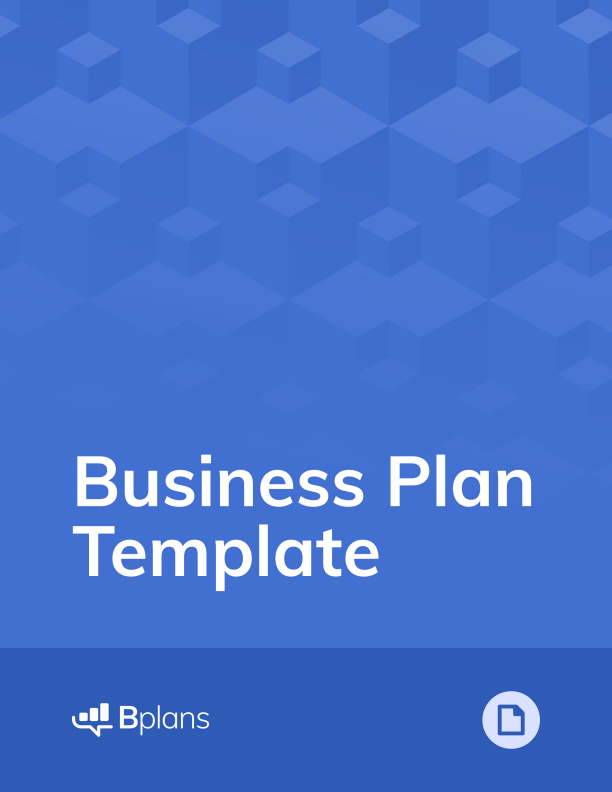 This Business Plan Template from is one of many  free downloads available at Bplans.com This template is a simplified business plan outline. It’s a good way to get started, but as you know, you can’t just  type in your details, print it, and turn it in to the bank. Every business is unique, and your business plan should  reflect that. LivePlan can help. With LivePlan, you can easily create a unique business plan, with all the financial tables  and graphs to go with it. You’ll also be able to:CONFIDENTIAL [Your company name here] Your tagline Business Plan Prepared [date] Contact Information Jane Smith  jane@yourcompany.com 111-222-3333 www.yourcompany.com 1234 Main St. Anywhere, OR 12345, USAYour Business Name Here Table of Contents Executive Summary ................................................................................................................................. 1  Opportunity ...................................................................................................................................... 1  Expectations ..................................................................................................................................... 1  Opportunity ............................................................................................................................................... 3  Problem & Solution ....................................................................................................................... 3  Target Market .................................................................................................................................. 3  Competition ..................................................................................................................................... 3  Execution .................................................................................................................................................... 4  Marketing & Sales .......................................................................................................................... 4  Operations ........................................................................................................................................ 4  Milestones & Metrics .................................................................................................................... 5  Company .................................................................................................................................................... 6  Overview ........................................................................................................................................... 6  Team ................................................................................................................................................... 6  Financial Plan ............................................................................................................................................ 7  Forecast ............................................................................................................................................. 7  Financing ........................................................................................................................................... 9  Statements ...................................................................................................................................... 10 i CONFIDENTIAL - DO NOT DISSEMINATE. This business plan contains confidential, trade-secret  information and is shared only with the understanding that you will not share its contents or ideas with  third parties without the express written consent of the plan author. Your Business Name Here Appendix .................................................................................................................................................. 13  Profit and Loss Statement .......................................................................................................... 13  Balance Sheet ................................................................................................................................ 15  Cash Flow Statement ................................................................................................................... 17 ii CONFIDENTIAL - DO NOT DISSEMINATE. This business plan contains confidential, trade-secret  information and is shared only with the understanding that you will not share its contents or ideas with  third parties without the express written consent of the plan author. Your Business Name Here Executive Summary Opportunity Problem Summary INSTRUCTIONS: Describe very briefly why your business needs to exist. What problem do you  solve for your customers? Solution Summary INSTRUCTIONS: Briefly summarize what your company does. The executive summary should  be very short and you can go into more detail later in the plan. Market INSTRUCTIONS: Describe your target customer or market segments. Again, keep things very  brief in the executive summary and add more detail later in the plan. Competition INSTRUCTIONS: Summarize your key competition. Who will your customers also consider? Why Us? INSTRUCTIONS: Write a brief overview of you and your team. Why are you the right people to  build this business? Expectations Forecast INSTRUCTIONS: Write a brief overview of your financial targets. How much do you plan to  sell in the next year? What are your long-term sales goals?1 CONFIDENTIAL - DO NOT DISSEMINATE. This business plan contains confidential, trade-secret  information and is shared only with the understanding that you will not share its contents or ideas with  third parties without the express written consent of the plan author. Your Business Name Here Financial Highlights by Year 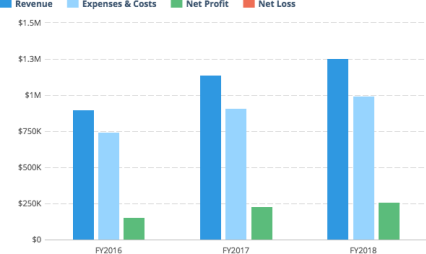 INSTRUCTIONS: Insert a chart of your key financial metrics here. Tools like LivePlan will do  this for you automatically. Financing Needed INSTRUCTIONS: If you are writing a business plan to raise money for your business, include a  brief summary of what you are looking for. If you aren’t raising money or getting a loan, you can  delete this section.2 CONFIDENTIAL - DO NOT DISSEMINATE. This business plan contains confidential, trade-secret  information and is shared only with the understanding that you will not share its contents or ideas with  third parties without the express written consent of the plan author. Your Business Name Here Opportunity Problem & Solution Problem Worth Solving INSTRUCTIONS: Write a little more detail than you provided in the Executive Summary about  the problem you are solving. What do your customers need? Do they need a better product, a  cheaper product, or just a store in a better location? Describe why customers will want to buy  from you. Our Solution INSTRUCTIONS: Provide additional detail, beyond what you wrote in the Executive Summary,  about your product or service. What is unique and special about your company that’s going to set  it apart from the competition? Target Market Market Size & Segments INSTRUCTIONS: Describe your key customers – who they are and what their key attributes are.  If your company is targeting multiple customer groups (also called ‘segments’), describe each  group here. If you can, include details about how many people are in each segment and how  large the total market is. Competition Current Alternatives INSTRUCTIONS: Describe your current competition. What products and services are people  using instead of yours? Our Advantages INSTRUCTIONS: Explain why your product or service is better than the others. Also, be sure to  describe any competitive advantages you may have, such as a patent or other unique component  to your business.3 CONFIDENTIAL - DO NOT DISSEMINATE. This business plan contains confidential, trade-secret  information and is shared only with the understanding that you will not share its contents or ideas with  third parties without the express written consent of the plan author. Your Business Name Here Execution Marketing & Sales Marketing Plan INSTRUCTIONS: Explain how you plan on getting the word out about your product to your  target market(s). Will you use advertising? Perhaps you are developing a content marketing  strategy. Whatever your marketing plans may be, describe them here. Sales Plan INSTRUCTIONS: If your company relies on sales people to close sales deals, you need a sales  plan. Your sales plan should explain how you convert people who express interest in your  product or service into paying customers. If you are opening a food truck, this section is less  important and you can consider removing it. However, if you are starting a sales-heavy business  like enterprise software or a car dealership, then you need to document how you will nurture  leads and close deals. Operations Locations & Facilities INSTRUCTIONS: Describe your company’s physical locations. This might be your office, store  locations, manufacturing plants, storage facilities — whatever is relevant to your business. How  much space do you have available, and how well will it meet your current and future needs? Technology INSTRUCTIONS: Describe any important software, hardware, or other information technology  that you use now or plan to use later to operate your business. That might include a point-of-sale  system to take payments, an e-commerce engine for your website, a CRM solution for managing  your pipeline, marketing tools for generating leads, and so on. Equipment & Tools INSTRUCTIONS: List any specialty equipment that you have or plan to acquire to do your  work. This is an important component of the business plan for many industrial companies.4 CONFIDENTIAL - DO NOT DISSEMINATE. This business plan contains confidential, trade-secret  information and is shared only with the understanding that you will not share its contents or ideas with  third parties without the express written consent of the plan author. Your Business Name Here Milestones & Metrics Milestones INSTRUCTIONS: List your key milestones and the dates that you hope to accomplish  them by. If you’ve already accomplished key goals for your business, list them here as  evidence that your business is getting traction – in other words, it’s getting positive  attention from potential customers. Key Metrics INSTRUCTIONS: Explain which performance metrics are most important for understanding  how your business is doing. What does success mean for you, and how will you know it when  you see it?5 CONFIDENTIAL - DO NOT DISSEMINATE. This business plan contains confidential, trade-secret  information and is shared only with the understanding that you will not share its contents or ideas with  third parties without the express written consent of the plan author. Your Business Name Here Company Overview INSTRUCTIONS: Use this area to specify who owns your company. If there are multiple  owners, describe each of them and how much of an ownership stake they have. Also, identify  your company’s legal structure. Is it a sole proprietorship — that is, just you working for  yourself? Or a partnership, such as a limited-liability corporation (LLC) or partnership (LLP), where the profits pass through to the partners involved? Or a nonprofit organization? Or a proper  S- or C-type corporation with its own tax obligations and the rest? Team Management Team INSTRUCTIONS: List the members of the management team, including yourself. Describe each  person’s skills and experience and what they will be doing for the company. It’s OK if you don’t  have everyone for a complete management team yet. In that case, make sure to identify gaps in  your team that you intend to fill over time. Advisors INSTRUCTIONS: Describe any mentors, investors, former professors, industry orsubject-matter  experts, knowledgeable friends or family members, small-business counselors, or others who can  help you as a business owner.6 CONFIDENTIAL - DO NOT DISSEMINATE. This business plan contains confidential, trade-secret  information and is shared only with the understanding that you will not share its contents or ideas with  third parties without the express written consent of the plan author. Your Business Name Here Financial Plan Forecast Key Assumptions INSTRUCTIONS: Describe how you came up with the values in your financial forecast. Did you  project your revenue based on past results, market research, your best guess at how many people  who visit your store and what percentage of them might buy, or some other method? What kind  of growth are you assuming? What are your key hires and notable expenses? What level of profit  do you expect to generate? Revenue by Month INSTRUCTIONS: Include a chart that shows your projected revenue. A tool like LivePlan can  help you create a chart like this and automatically include it in your business plan.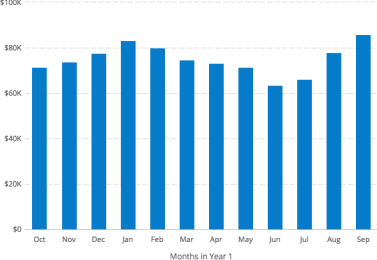 7 CONFIDENTIAL - DO NOT DISSEMINATE. This business plan contains confidential, trade-secret  information and is shared only with the understanding that you will not share its contents or ideas with  third parties without the express written consent of the plan author. Your Business Name Here Expenses by Month INSTRUCTIONS: Include a chart that shows your projected expenses. A tool like LivePlan can  help you create a chart like this and automatically include it in your business plan.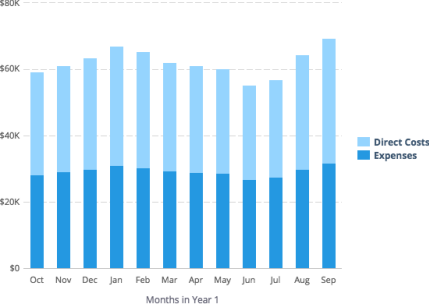 8 CONFIDENTIAL - DO NOT DISSEMINATE. This business plan contains confidential, trade-secret  information and is shared only with the understanding that you will not share its contents or ideas with  third parties without the express written consent of the plan author. Your Business Name Here Net Profit (or Loss) by Year INSTRUCTIONS: Include a chart that shows your projected expenses. A tool like LivePlan can  help you create a chart like this and automatically include it in your business plan. Financing 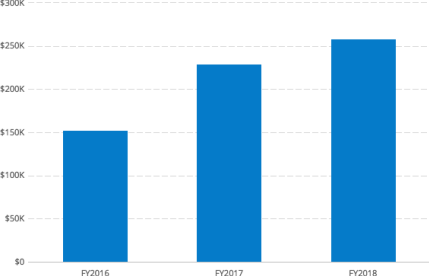 Use of Funds INSTRUCTIONS: If your forecast includes loans, investments, or other financing, use this space  to explain what you plan do with that money. Sources of Funds INSTRUCTIONS: Describe your financing plans. Are you investing your own money in the  business? Do you have a credit card or line of credit? What other types of funds — personal or  business loans, equity investments from others, etc. — do you expect to receive and when? If  you do not have the full detail of future financing worked out yet, that is understandable. Just  explain what you do know and when you expect to sort out the details.9 CONFIDENTIAL - DO NOT DISSEMINATE. This business plan contains confidential, trade-secret  information and is shared only with the understanding that you will not share its contents or ideas with  third parties without the express written consent of the plan author. Your Business Name Here Statements Projected Profit & Loss INSTRUCTIONS: Provide a summary of your financial forecast here. You can certainly do this  by yourself, but tools like LivePlan make it much easier. FY2018 FY2019 FY2020 Revenue Direct Costs Gross Margin Gross Margin % Operating Expenses Salary Employee Related Expenses Total Operating Expenses Operating Income Interest Incurred Depreciation and Amortization Income Taxes Total Expenses Net Profit Net Profit / Sales10 CONFIDENTIAL - DO NOT DISSEMINATE. This business plan contains confidential, trade-secret  information and is shared only with the understanding that you will not share its contents or ideas with  third parties without the express written consent of the plan author. Your Business Name Here Projected Balance Sheet INSTRUCTIONS: Include your balance sheet here. FY2018 FY2019 FY2020 Cash Accounts Receivable Inventory Other Current Assets Total Current Assets Long-Term Assets Accumulated Depreciation Total Long-Term Assets Total Assets Accounts Payable Income Taxes Payable Sales Taxes Payable Short-Term Debt Prepaid Revenue Total Current Liabilities Long-Term Debt Total Liabilities Paid-in Capital Retained Earnings Earnings Total Owner's Equity Total Liabilities & Equity11 CONFIDENTIAL - DO NOT DISSEMINATE. This business plan contains confidential, trade-secret  information and is shared only with the understanding that you will not share its contents or ideas with  third parties without the express written consent of the plan author. Your Business Name Here Projected Cash Flow Statement INSTRUCTIONS: Include your cash flow statement here. FY2018 FY2019 FY2020 Net Cash Flow from Operations Net Profit Depreciation and Amortization Change in Accounts Receivable Change in Inventory Change in Accounts Payable Change in Income Tax Payable Change in Sales Tax Payable Change in Prepaid Revenue Net Cash Flow from Operations Investing & Financing Assets Purchased or Sold Investments Received Change in Long-Term Debt Change in Short-Term Debt Dividends & Distributions Net Cash Flow from Investing &  Financing Cash at Beginning of Period Net Change in Cash Cash at End of Period12 CONFIDENTIAL - DO NOT DISSEMINATE. This business plan contains confidential, trade-secret  information and is shared only with the understanding that you will not share its contents or ideas with  third parties without the express written consent of the plan author. Your Business Name Here Appendix Profit and Loss Statement (With Monthly Detail) FY2018 Mar '17 Apr '17 May '17 Jun '17 Jul '17 Aug '17 Sep '17 Oct '17 Nov '17 Dec '17 Jan '18 Feb '18 Revenue Direct Costs Gross Margin Gross Margin % Operating  Expenses Salary Employee  Related  Expenses Total  Operating  Expenses Operating  Income Interest Incurred Depreciation and  Amortization Income Taxes Total Expenses Net Profit Net Profit /  Sales13 CONFIDENTIAL - DO NOT DISSEMINATE. This business plan contains confidential, trade-secret information and is shared only with the  understanding that you will not share its contents or ideas with third parties without the express written consent of the plan author. Your Business Name Here Profit and Loss Statement (Annual Detail) FY2018 FY2019 FY2020 Revenue Direct Costs Gross Margin Gross Margin % Operating Expenses Salary Employee Related Expenses Total Operating Expenses Operating Income Interest Incurred Depreciation and Amortization Income Taxes Total Expenses Net Profit Net Profit / Sales14 CONFIDENTIAL - DO NOT DISSEMINATE. This business plan contains confidential, trade-secret information and is shared only with the  understanding that you will not share its contents or ideas with third parties without the express written consent of the plan author. Your Business Name Here Balance Sheet (With Monthly Detail) FY2018 Mar Apr '17 May '17 Jun '17 Jul '17 Aug '17 Sep '17 Oct '17 Nov '17 Dec '17 Jan '18 Feb '18 '17 Cash Accounts Receivable  Inventory Other Current Assets Total Current Assets Long-Term Assets  Accumulated Depreciation  Total Long-Term Assets Total Assets Accounts Payable  Income Taxes Payable  Sales Taxes Payable  Short-Term Debt  Prepaid Revenue Total Current Liabilities Long-Term Debt Total Liabilities Paid-in Capital  Retained Earnings  Earnings Total Owner's Equity Total Liabilities & Equity15 CONFIDENTIAL - DO NOT DISSEMINATE. This business plan contains confidential, trade-secret information and is shared only with the  understanding that you will not share its contents or ideas with third parties without the express written consent of the plan author. Your Business Name Here Balance Sheet (Annual Detail) FY2018 FY2019 FY2020 Cash Accounts Receivable Inventory Other Current Assets Total Current Assets Long-Term Assets Accumulated Depreciation Total Long-Term Assets Total Assets Accounts Payable Income Taxes Payable Sales Taxes Payable Short-Term Debt Prepaid Revenue Total Current Liabilities Long-Term Debt Total Liabilities Paid-in Capital Retained Earnings Earnings Total Owner's Equity Total Liabilities & Equity16 CONFIDENTIAL - DO NOT DISSEMINATE. This business plan contains confidential, trade-secret information and is shared only with the  understanding that you will not share its contents or ideas with third parties without the express written consent of the plan author. Your Business Name Here Cash Flow Statement (With Monthly Detail) FY2018 Mar Apr '17 May '17 Jun '17 Jul '17 Aug '17 Sep '17 Oct '17 Nov '17 Dec '17 Jan '18 Feb '18 '17 Net Cash Flow from  Operations Net Profit Depreciation and  Amortization Change in Accounts  Receivable Change in Inventory Change in Accounts Payable Change in Income Tax  Payable Change in Sales Tax Payable  Change in Prepaid Revenue Net Cash Flow from  Operations Investing & Financing Assets Purchased or Sold  Investments Received  Change in Long-Term Debt  Change in Short-Term Debt  Dividends & Distributions Net Cash Flow from  Investing & Financing Cash at Beginning of Period Net Change in Cash Cash at End of Period17 CONFIDENTIAL - DO NOT DISSEMINATE. This business plan contains confidential, trade-secret information and is shared only with the  understanding that you will not share its contents or ideas with third parties without the express written consent of the plan author. Your Business Name Here Cash Flow Statement (Annual Detail) FY2018 FY2019 FY2020 Net Cash Flow from Operations Net Profit Depreciation and Amortization Change in Accounts Receivable Change in Inventory Change in Accounts Payable Change in Income Tax Payable Change in Sales Tax Payable Change in Prepaid Revenue Net Cash Flow from Operations Investing & Financing Assets Purchased or Sold Investments Received Change in Long-Term Debt Change in Short-Term Debt Dividends & Distributions Net Cash Flow from Investing & Financing Cash at Beginning of Period Net Change in Cash Cash at End of Period18 CONFIDENTIAL - DO NOT DISSEMINATE. This business plan contains confidential, trade-secret information and is shared only with the  understanding that you will not share its contents or ideas with third parties without the express written consent of the plan author. 